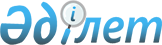 "Соттардың балаларды тәрбиелеуге байланысты дауларды шешу кезiнде заңды қолдануы туралы" Қазақстан Республикасы Жоғарғы Соты Пленумының 2000 жылғы 28 сәуірдегі N 4 қаулысына өзгерістер енгізу туралы
					
			Күшін жойған
			
			
		
					Қазақстан Республикасы Жоғарғы Сотының 2008 жылғы 22 желтоқсандағы N 12 Нормативтік қаулысы. Күші жойылды - Қазақстан Республикасы Жоғарғы Сотының 2018 жылғы 29 қарашадағы № 15 нормативтік қаулысымен ( алғашқы ресми жарияланған күнінен бастап қолданысқа енгізіледі)
      Ескерту. Күші жойылды - ҚР Жоғарғы Сотының 29.11.2018 № 15 нормативтік қаулысымен ( алғашқы ресми жарияланған күнінен бастап қолданысқа енгізіледі).
      Қазақстан Республикасы заңнамасының өзгеруіне байланысты Қазақстан Республикасы Жоғарғы Сотының жалпы отырысы 
      қаулы етеді: 
      1. "Соттардың балаларды тәрбиелеуге байланысты дауларды шешу кезiнде заңды қолдануы туралы" Қазақстан Республикасы Жоғарғы Соты Пленумының 2000 жылғы 28 сәуірдегі N 4 қаулысына мынадай өзгерістер енгізілсін: 
      1) тақырыбындағы "Жоғарғы Соты Пленумының" сөздері "Жоғарғы Сотының нормативтік" сөздерімен ауыстырылсын; 
      2) кіріспедегі "Пленумы" сөздері "жалпы отырысы" сөздерімен ауыстырылсын. 
      2. Қазақстан Республикасы Конституциясының 4-бабына сәйкес, осы нормативтік қаулы қолданыстағы құқық құрамына қосылады, сондай-ақ жалпыға бірдей міндетті болып табылады және ресми жарияланған күннен бастап күшіне енеді. 
					© 2012. Қазақстан Республикасы Әділет министрлігінің «Қазақстан Республикасының Заңнама және құқықтық ақпарат институты» ШЖҚ РМК
				
Қазақстан Республикасы 
Жоғарғы Сотының Төрағасы
Қ. Мәми
Қазақстан Республикасы 
Жоғарғы Сотының судьясы, 
жалпы отырыс хатшысы
Ж. Бәйішев